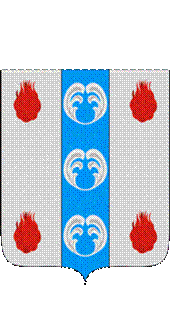 Российская ФедерацияНовгородская областьДУМА ПОДДОРСКОГО МУНИЦИПАЛЬНОГО РАЙОНАР Е Ш Е Н И Еот 26.04.2022 № 134с. Поддорье           В соответствии с положениями пункта 1 части 3, части 4 статьи 28, части 3 статьи 47 Федерального закона от 6 октября 2013 года N 131-ФЗ "Об общих принципах организации местного самоуправления в Российской Федерации", части 6 статьи 25 Федерального закона от 21 июля 2014 года N 212-ФЗ "Об основах общественного контроля в Российской Федерации"	Дума Поддорского муниципального районаРЕШИЛА:	1. Провести публичные слушания по проекту о внесении изменений и дополнений в Устав Поддорского муниципального района 29 апреля 2022 года в 17 ч. 00 мин. в зале заседания Администрации Поддорского муниципального района.          2. Опубликовать решение  в муниципальной газете «Вестник Поддорского муниципального района» и разместить  на официальном сайте Администрации Поддорского муниципального района в информационно-телекоммуникационной сети «Интернет» (http://адмподдорье.рф).Главамуниципального района                                                        Е.В.ПанинаПредседатель ДумыПоддорского муниципального района                              Т.Н.КрутоваО проведении публичных слушаний и официальному опубликованию (обнародованию) проекта об утверждении изменений и дополнений в Устав  Поддорского муниципального района